Демоверсия итоговой контрольной работы по алгебре 7 классЧасть АА1.Найдите значение выражения : 1).          2).       3).     4).А2.Функция задана формулой у=5х+3.При каких значениях переменной х значение функции равно -17?Ответ:_____________________________А3.Упростите выражение -7х+4ху-3(х+2ху).1) +4х+10ху;   2).-10х +4ху;   3).-10х-2ху;    4).-10х+2ху.А4.Представьте выражение ( 5х-1)2 в виде многочлена:1).5х2-10х +1;   2).25х2-5х-1;   3)25х2-10х+1;   4).5х2 – 10х+1А5.Выполните умножение (2а-4b)(2a+4b)1).4а2-16аb+16b2;   2).4а2+16b2;   3). 4а2+16аb+16b2;   4). 4а2-16b2А6.Разложите на множители bх-bу+3х-3у1).(b-3)(х-у);   2). (b-3)(х+у);   3). (b+3)(х-у);   4).(b+х)(3+у)А7. Установите соответствие между графиками функций и формулами, которые их задают.ФормулыГрафики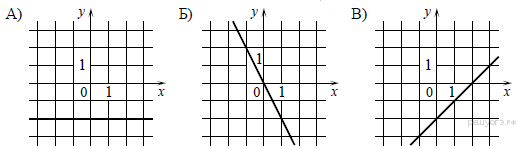 Запишите в ответ цифры, расположив их в порядке, соответствующем буквам:А8.Какая из точек А(3;-1), В( 4;2), С( -2;-7) и Р( 0;7) принадлежит графику линейного уравнения 4х- 2у – 6 =0 ?1).А         2).В        3).С      4).Р А9.Упростите выражение х5·(х3)71).х26;      2)х15;      3).х13;      4).х5А10. Решить систему уравненийЧасть ВВ1 ( 2 балла).Решить уравнение 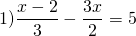 В2. ( 4 балла) Цена персиков на 30 р. выше, чем цена абрикосов. Для консервирования компота купили 5 кг персиков и 7 кг абрикосов. По какой цене покупали фрукты, если вся покупка обошлась 850 рублей?В3.( 6 баллов)Решите уравнение  (3х-2)2-(3х-4)(4+3х)=0 КлючиКритерии оценки1) у= -22) у=х-23) у= - 2хАБВА1А2А3А4А5А6А7А8А9А10В1В2В34-43343А1Б3В231(-2;3)58Количество набранных балловОценка5-9310-16517-225